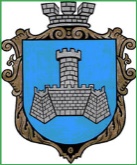 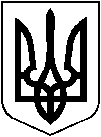 УКРАЇНАм.Хмільник, Вінницької областіРОЗПОРЯДЖЕННЯМІСЬКОГО ГОЛОВИвід “12 ” грудня 2022 р.                                                     №11-рПро уповноважену особу з питань запобігання та виявлення корупції та затвердження Положення проуповноважену особу з питань запобігання  та виявленнякорупції  у виконавчому комітеті Хмільницької міської радиКеруючись ст,ст.42,59 Закону України “Про місцеве самоврядування в Україні», Законом України «Про запобігання  корупції», Типовим положенням про уповноважений підрозділ (уповноважену особу) з питань запобігання та виявлення корупції, затвердженим Наказом Національного агентства з питань запобігання корупції від 27 травня 2021 року № 277/21, -Визначити Забарського Віктора Борисовича, головного спеціаліста з питань запобігання та виявлення корупції Хмільницької міської ради, уповноваженою особою з питань запобігання та виявлення корупції у виконавчому комітеті Хмільницької міської ради.Затвердити Положення про уповноважену особу з питань запобігання та виявлення корупції у виконавчому комітеті Хмільницької міської ради, що додається.Визнати таким, що втратило чинність розпорядження  міського голови від 14.05.2020 р.  №  39-рк «Про уповноважену особу з питань запобігання та виявлення корупції».Загальному відділу міської ради (Прокопович О.Д.) в документах постійного зберігання відобразити факт та підставу втрати чинності розпорядження міського голови, зазначеного в п.3 цього розпорядження.  4. Контроль за виконанням цього розпорядження залишаю за собою.               Міський голова                                     Микола ЮРЧИШИНС.МАТАШО.ПРОКОПОВИЧО.ТЕНДЕРИСО.СИДОРИШИНАВ.ЗАБАРСЬКИЙДодатокдо розпорядження                                                 міського голови                                                                                від 12 грудня 2022р. № 11-рПоложенняпро уповноважену особу з питань запобігання та виявленнякорупції у виконавчому комітеті Хмільницької міської радиI. Загальні положення1. Це Положення визначає основні завдання, функції та права уповноваженої особи з питань запобігання та виявлення корупції (далі - уповноважена особа).2. У цьому Положенні терміни вживаються у значенні, наведеному в Законі України "Про запобігання корупції" (далі - Закон).3. Уповноваженою особою є головний спеціаліст з питань запобігання та виявлення корупції.      У разі відсутності уповноваженої особи у зв'язку з тимчасовою непрацездатністю, перебуванням у відпустці та з інших причин, її обов'язки виконує інша особа (за її згодою), визначена міським головою.4. Міський голова забезпечує гарантії незалежності уповноваженої особи від впливу чи втручання у її  роботу.Уповноважена особа забезпечується окремим службовим приміщенням, матеріально-технічними засобами, необхідними для виконання покладених на неї завдань.5. Втручання у діяльність уповноваженої особи під час здійснення нею своїх повноважень, а також покладення на уповноважену особу обов'язків, що не належать або виходять за межі її повноважень чи обмежують виконання покладених на неї завдань, забороняються.6. Уповноважена особа у своїй діяльності керується Конституцією та законами України, а також указами Президента України і постановами Верховної Ради України, актами Кабінету Міністрів України, розпорядженнями міського голови, іншими нормативно-правовими актами, у тому числі цим Положенням.7. Уповноваженій особі забороняється розголошувати інформацію з обмеженим доступом, отриману у зв'язку з виконанням службових обов'язків, крім випадків, установлених законом.II. Основні завдання та функції  уповноваженої особи1. Основними завданнями уповноваженої особи є:1) розроблення, організація та контроль за проведенням заходів щодо запобігання корупційним правопорушенням та правопорушенням, пов'язаним з корупцією;2) організація роботи з оцінки корупційних ризиків у діяльності Хмільницької міської ради, підготовки заходів щодо їх усунення, внесення відповідних пропозицій міському голові;3) надання методичної та консультаційної допомоги з питань додержання законодавства щодо запобігання корупції працівникам виконавчих органів Хмільницької міської ради, комунальних підприємств, установ, закладів, що належать до сфери управління Хмільницької міської ради;4) здійснення заходів з виявлення конфлікту інтересів, сприяння його врегулюванню, інформування міського голови та Національного агентства з питань запобігання корупції (далі - Національне агентство) про виявлення конфлікту інтересів та заходи, вжиті для його врегулювання;5) перевірка факту подання декларацій суб'єктами декларування та повідомлення Національного агентства про випадки неподання чи несвоєчасного подання таких декларацій у визначеному відповідно до Закону порядку;6) здійснення контролю за дотриманням антикорупційного законодавства, у тому числі на комунальних підприємствах, установах, закладах, що належать до сфери управління Хмільницької міської ради;7) розгляд повідомлень про порушення вимог Закону, в тому числі у комунальних підприємствах, установах, закладах, що належать до сфери управління Хмільницької міської ради;8) здійснення повноважень у сфері захисту викривачів відповідно до Закону;9) інформування міського голови, Національного агентства або інших спеціально уповноважених суб'єктів у сфері протидії корупції у випадках, передбачених законодавством, про факти порушення законодавства у сфері запобігання і протидії корупції.2. Уповноважена особа, відповідно до покладених на неї завдань:1) розробляє проєкти актів з питань запобігання та виявлення корупції у Хмільницькій міській раді;2) надає працівникам Хмільницької міської ради, її виконавчих органів, структурних підрозділів, комунальних підприємств, установ, організацій методичну та консультаційну допомогу з питань додержання законодавства щодо запобігання корупції;3) здійснює контроль за дотриманням антикорупційного законодавства  у виконавчому комітеті Хмільницької міської ради, у тому числі у комунальних підприємствах, установах, закладах, що належать до сфери управління Хмільницької міської ради;4) взаємодіє з уповноваженими підрозділами (уповноваженими особами) інших відповідних органів, Національним агентством, іншими спеціально уповноваженими суб'єктами у сфері протидії корупції;5) за результатами роботи за звітний рік надає до Національного агентства інформацію щодо своєї діяльності до 10 лютого року, наступного за звітним;6) у разі зміни структури, штатної чисельності, контактних даних, а також уповноваженої особи повідомляє про це Національне агентство протягом десяти робочих днів;7) організовує роботу з оцінки корупційних ризиків у діяльності міської ради, підготовки заходів щодо їх усунення, вносить міському голові пропозиції щодо таких заходів, залучається для виконання цих функцій до роботи комісії з оцінки корупційних ризиків;8) візує проєкти розпоряджень міського голови з основної діяльності, адміністративно-господарських питань, також проєкти розпоряджень з кадрових питань (особового складу) залежно від їх видів, проекти рішень виконкому Хмільницької міської ради, а також проекти рішень сесії Хмільницької міської ради, проекти господарських договорів, укладених виконкомом Хмільницької міської ради  та Хмільницькою міською радою;9) вживає заходів з виявлення конфлікту інтересів та сприяє його врегулюванню, інформує міського голову та Національне агентство про виявлення конфлікту інтересів та заходи, вжиті для його врегулювання;10) надає консультаційну допомогу в заповненні декларацій особи, уповноваженої на виконання функцій місцевого самоврядування;11) проводить перевірку факту подання суб'єктами декларування, які працюють у виконкомі Хмільницької міської ради (працювали), декларацій та повідомляє Національне агентство про випадки неподання чи несвоєчасного подання таких декларацій у визначеному законодавством порядку;12) співпрацює з викривачами, забезпечує дотримання їхніх прав та гарантій захисту, передбачених Законом;13) надає працівникам Хмільницької міської ради, методичну допомогу та консультацію щодо здійснення повідомлення про можливі факти корупційних або пов'язаних з корупцією правопорушень, інших порушень Закону та захисту викривачів, проводить внутрішні навчання з цих питань;14) організовує роботу внутрішніх каналів повідомлення про можливі факти корупційних або пов'язаних з корупцією правопорушень, отримує та організовує розгляд повідомленої через такі канали інформації;15) здійснює перевірку отриманих повідомлень про можливі факти корупційних або пов'язаних з корупцією правопорушень, інших порушень Закону;16) інформує міського голову, Національне агентство або інші спеціально уповноважені суб'єкти у сфері протидії корупції у випадках, передбачених законодавством, про факти, що можуть свідчити про вчинення корупційних або пов'язаних з корупцією правопорушень та інших порушень вимог Закону працівниками виконкому Хмільницької міської ради;17) здійснює моніторинг Єдиного державного реєстру осіб, які вчинили корупційні або пов'язані з корупцією правопорушення, з метою забезпечення дотримання відповідним органом вимог частини першої статті 59 та частини другої статті 65-1 Закону;18) повідомляє у письмовій формі міського голову про вчинення корупційних правопорушень або правопорушень, пов'язаних з корупцією, та інших порушень вимог Закону працівниками виконавчого комітету Хмільницької міської ради з метою забезпечення дотримання вимог частин другої, четвертої та п'ятої статті 651 Закону;19) у разі отримання офіційної інформації стосовно вчинення працівником виконкому Хмільницької міської ради корупційного правопорушення або правопорушення, пов'язаного з корупцією, здійснює моніторинг офіційного вебпорталу "Судова влада України", Єдиного державного реєстру судових рішень з метою отримання інформації щодо результатів розгляду відповідної справи судом;20) організовує роботу та бере участь у службовому розслідуванні, яке проводиться з метою виявлення причин та умов, що призвели до вчинення корупційного або пов'язаного з корупцією правопорушення або невиконання вимог Закону в інший спосіб, за поданням спеціально уповноваженого суб'єкта у сфері протидії корупції або приписом Національного агентства;21) інформує Національне агентство у разі ненаправлення відділом управління персоналом міської ради засвідченої в установленому порядку паперової копії розпорядчого документа про накладення дисциплінарного стягнення та інформаційної картки до розпорядчого документа про накладення (скасування розпорядчого документа про накладення) дисциплінарного стягнення на особу за вчинення корупційних або пов'язаних з корупцією правопорушень для внесення відомостей до Єдиного державного реєстру осіб, які вчинили корупційні або пов'язані з корупцією правопорушення;22) веде облік працівників виконкому Хмільницької міської ради, притягнутих до відповідальності за вчинення корупційних правопорушень або правопорушень, пов'язаних з корупцією;23) здійснює інші заходи щодо запобігання та виявлення корупції.III. Права уповноваженої особи1. Уповноважена особа з метою виконання покладених на неї завдань має право:1) мати доступ до документів та інформації, розпорядником яких є виконком Хмільницької міської ради, з урахуванням обмежень, встановлених законом, робити чи отримувати їх копії;2) витребувати від інших структурних підрозділів Хмільницької міської ради, комунальних підприємств, установ, закладів, що належать до сфери управління Хмільницької міської ради документи або їх копії, у тому числі ті, що містять інформацію з обмеженим доступом (крім державної таємниці);3) здійснювати обробку інформації, у тому числі персональних даних, з дотриманням законодавства про захист персональних даних;4) викликати та опитувати осіб, дії або бездіяльність яких стосуються повідомлених викривачем фактів, у тому числі міського голову та його заступників;5) звертатися до Національного агентства щодо порушених прав викривача, його близьких осіб;6) вносити міському голові подання про притягнення до дисциплінарної відповідальності працівників виконкому та виконавчих органів Хмільницької міської ради, комунальних підприємств, установ, закладів, що належать до сфери управління міської ради, винних у порушенні Закону;7) виконувати інші визначені Законом повноваження, спрямовані на всебічний розгляд повідомлень про вчинення корупційних або пов'язаних з корупцією правопорушень та інших порушень вимог Закону, у тому числі повідомлень викривачів, захист їхніх прав і свобод;8) отримувати від посадових та службових осіб Хмільницької міської ради, комунальних підприємств, установ, закладів, що належать до сфери управління міської ради письмові пояснення з приводу обставин, що можуть свідчити про порушення вимог Закону щодо запобігання та врегулювання конфлікту інтересів та інших передбачених вимог, обмежень та заборон;9) брати участь та проводити для працівників виконкому Хмільницької міської ради, комунальних підприємств, установ, закладів, що належать до сфери управління Хмільницької міської ради внутрішні навчання, а також ініціювати проведення нарад з питань запобігання і виявлення корупції;10) надсилати за підписом міського голови запити до територіальних  органів, юридичних осіб, що належать до сфери управління міської ради, з метою отримання від них інформації та матеріалів, необхідних для виконання покладених на уповноважену особу завдань;11) ініціювати перед міським головою питання проведення перевірки стану організації роботи із запобігання і виявлення корупції у територіальних органах та юридичних особах, що належать до сфери управління Хмільницької міської ради;12) проводити аналіз потенційних та наявних контрагентів Хмільницької міської ради, надавати інформацію про них міському голові;13) вести листування з уповноваженими підрозділами (уповноваженими особами) інших відповідних органів, Національним агентством, іншими спеціально уповноваженими суб'єктами у сфері протидії корупції з питань, що належать до компетенції уповноваженої особи;14) надавати на розгляд міського голови пропозиції щодо удосконалення роботи уповноваженої особи .IV. Уповноважена особа1. Уповноважена особа призначається на посаду та звільняється з посади в порядку, передбаченому законодавством.2. Уповноважена особа підзвітна і підконтрольна міському голові.3. Уповноважена особа забезпечує своєчасність і повноту виконання покладених на неї  завдань та обов'язків .4. Уповноважена особа підписує та направляє повідомлення до спеціально уповноважених суб'єктів у сфері протидії корупції щодо порушень вимог Закону працівниками виконавчих органів Хмільницької міської ради, комунальних підприємств, установ, закладів, що належать до сфери управління Хмільницької міської ради, у тому числі міським головою.Міський голова                                         Микола ЮРЧИШИН